Atividade para o recesso 9º anoRaciocínio LógicoO avesso de uma camisa azul é preto. O avesso de um cinto azul é marrom. O avesso de uma meia branca é preto. O avesso de uma pulseira branca é rosa.O avesso do avesso das quatro peças é respectivamente:azul, azul, preto e branco. preto, marrom, branco e branco. preto, azul, branco e branco. azul preto, azul e azul. azul, azul, branco e branco.Três Amebas estão em um tubo de ensaio, e se multiplicam tão rapidamente, de maneira que a cada minuto elas conseguem dobrar o volume do tubo de ensaio.Sabendo que o tubo está na metade e que cada uma consegue encher um sexto (1/6) do tubo em dezoito minutos, em quanto tempo as Três Amebas levarão para encher o tubo completamente?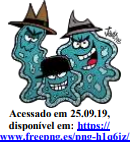 19 minutos21 minutos36 minutos9 minutos30 minutosNúmeros piramidais triangulares ou números tetraédricos são aqueles que, quando em sequência, constituem uma pirâmide com base e lados em forma de triângulo equilátero (tetraedro). Observe a sequência a seguir: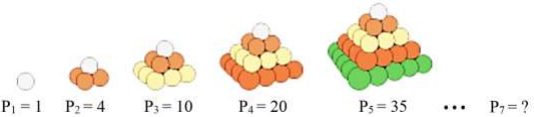 Observando o padrão existente nessa sequência, qual a quantidade de bolinhas representaria a figura P7?56708456120252Você sabe o que são Sólidos de Revolução? São corpos gerados através da rotação de superfícies planas em torno de um eixo. O Cilindro, o Cone e a Esfera são os Sólidos de revolução mais conhecidos, veja: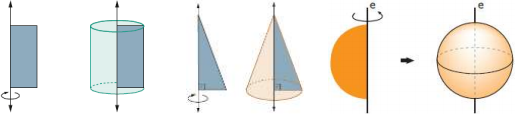 Os pneus de alguns carros possuem uma câmera de ar interna, um sólido de revolução que denominamos de Toróide, como mostra a figura a seguir.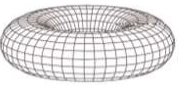 O Toróide pode ser obtido pela rotação completa de uma figura plana em torno de um eixo de rotação.Qual das alternativas pode ser a figura plana que quando rotacionada em torno de um eixo, consegue gerar um Toróide?SemicírculoTriânguloCircunferênciaQuadradoCírculo.Na fila de um banco há 7 pessoas: Ali, Bob, Dyrlan, Girleis, James, Myles e Richard, não necessariamente nesta ordem. Sabe-se que Ali está ao centro e antes de Myles. Bob está em um dos extremos, mas não é o último. Richard está entre Myles e Dyrlan. James não é o segundo.Então quem é o segundo?GirleisDyrlanBobJamesMylesIsaura, Emengarda, Zuleide e Astropolo, todos fazem parte da mesma família. Observe as informações abaixo e responda o que se pede:    • Isaura é neta de Emengarda;    • Emengarda é mãe de Zuleide;    • Astropolo é pai de Isaura;    • Zuleide não tem filhos.De acordo com as informações é possível garantir que:Astropolo é filho de Emengarda; Astropolo é irmão de Zuleide; Isaura é sobrinha de Zuleide; Zuleide é mãe de Isaura.Zuleide é casada com Astropolo; Há três irmãs, Adele, Emily e Melinda casadas com Bruce, Darlan e Willy, não necessariamente nesta ordem, cada casal mora em um lugar diferente: Amsterdã, Berlim e Paris. Sabe-se que:• Adele é casada com Bruce e não mora em Paris.• Melinda não é casada com Willy e mora em Amsterdã.Então é correto afirmar que: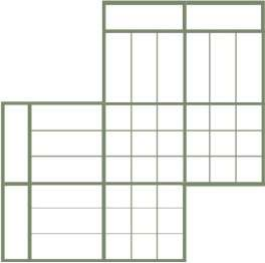 Adele mora em Amsterdã.Emily não é casada com Willy.Bruce não mora em Berlin. Melinda não mora em Berlin. Darlan mora em Paris./*/*/*/*/*/*/*/*/*/*Um agente de viagens atende três amigas. Uma delas é loira, outra é morena e a outra é ruiva. O agente sabe que uma delas se chama Bete, outra se chama Eliza e a outra se chama Sara. Sabe, ainda que cada uma delas fará uma viagem a um pais diferente da Europa: uma delas irá à Alemanha, outra irá à França e a outra irá à Espanha. Ao agente de viagens, que queria identificar o nome e o destino de cada uma, elas dera as seguintes informações:A loira: “não vou a França nem á espanha”.A morena: ”Meu nome não é Eliza nem Sara”.A ruiva: ”nem eu nem Eliza  vamos a frança”.O agente de viagens concluiu, então, acertadamente, que:A loira é a Sara e vai a espanha.A ruiva é Sara e vai a França.A ruiva é Bete e vai a Espanha.A morena é Bete e vai a Espanha.A loira é Eliza e vai a Alemanha.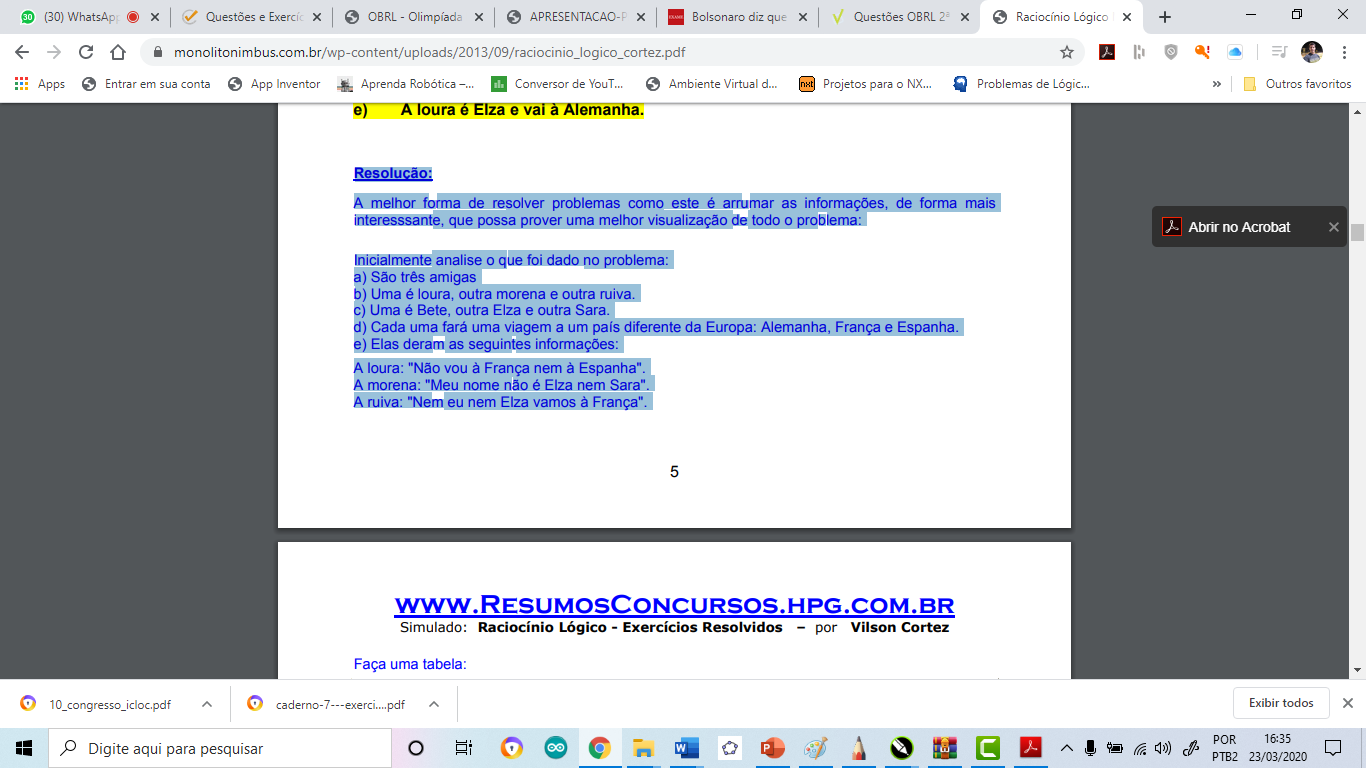 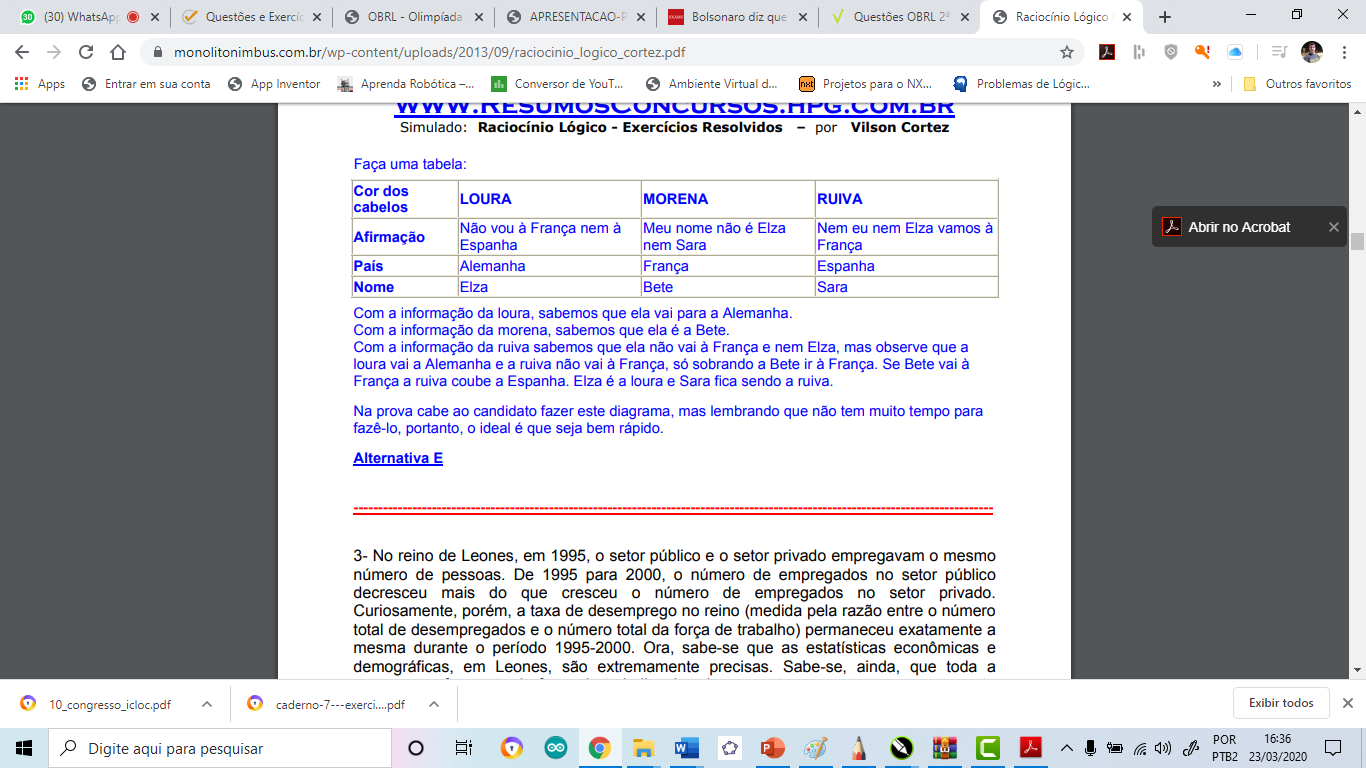 1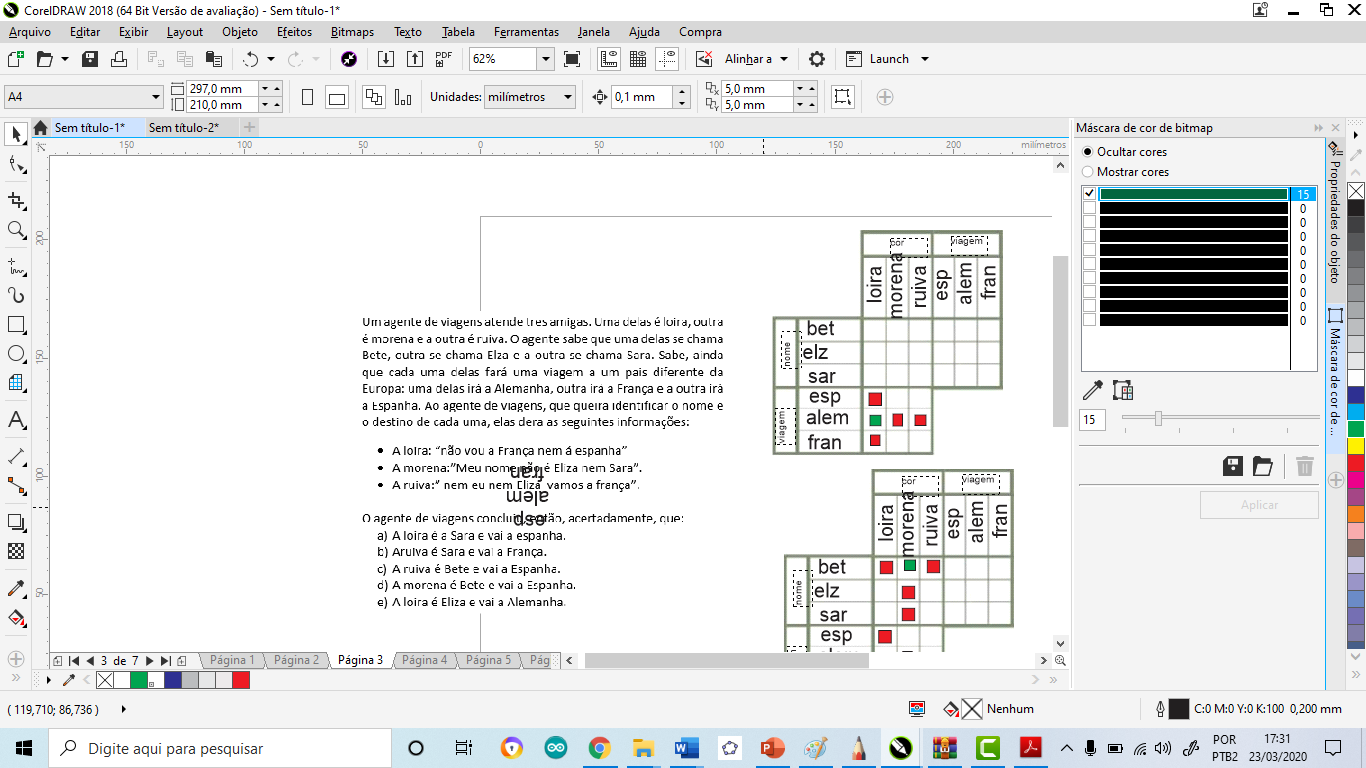  2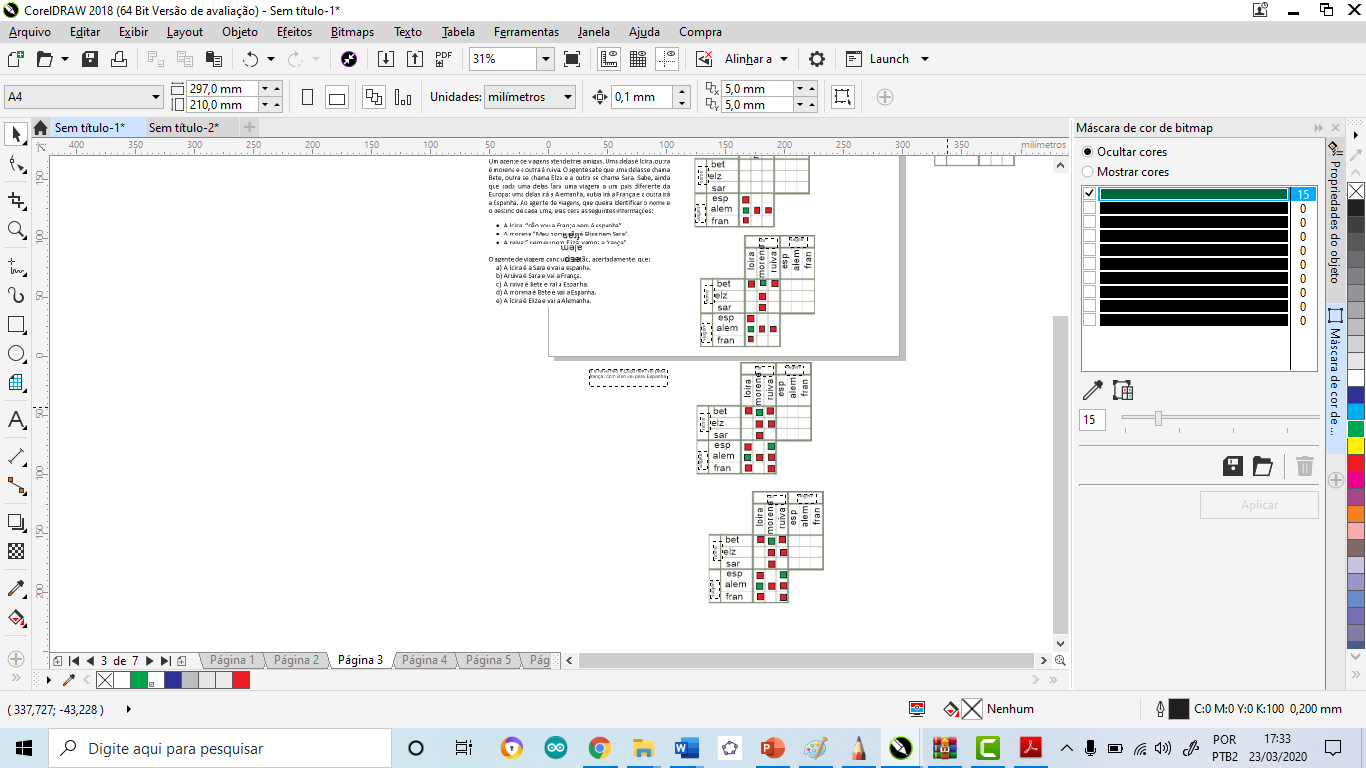 3 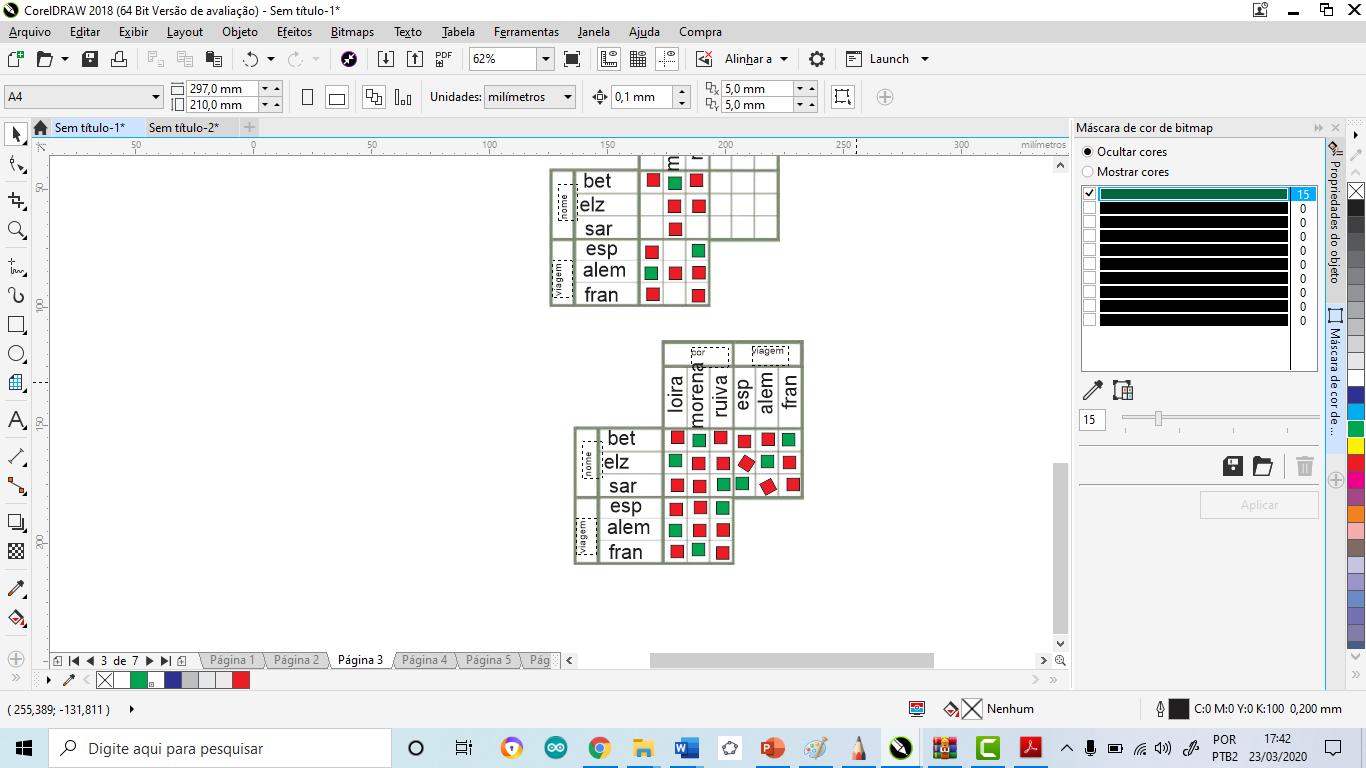 Excluímos a letra AA Loira afirmou que vai para espanha.A morena é bete. A ruiva não é elisa e nem vai para frança. A ruiva é Sara e vai para espanha.